Биология 9 классПлан урокаТема«Размножение организмов»1. Цели урокаСформировать знания о сущности и формах размножения организмов; показать биологическое значение бесполого и полового размножения. Элементы содержания: бесполое размножение, формы размножения. гаметы, гермафродиты, семенники, яичники, сперматозоиды, яйцеклетка, гаметогенез, сперматогенез, овогенез, период размножения,  период  роста,  период  созревания,  мейоз,  конъюгация, оплодотворение,  зигота,  наружное  оплодотворение,  внутреннее  оплодотворение.Тип урока: изучение нового материала.Оборудование: таблицы с изображением способов бесполого и полового размножения.Ход урокаI. Организационный момент.II. Изучение нового материала.Размножение – это основное свойство всех организмов, которое заключается в воспроизведении себе подобных и обеспечивает продолжение существования вида.Формы размножения организмов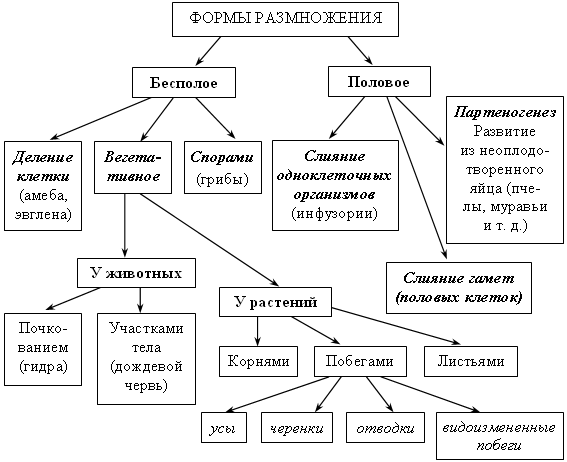 Все организмы, обитающие на Земле, размножаются двумя основными способами – бесполым и половым. Бесполое размножение – это самовоспроизведение организмов, в котором участвует лишь одна особь (один родитель). В половом размножении участвуют две особи (два родителя) – женская особь и мужская особь. (Исключение – партеногенез.) В каждом из способов размножения есть различные формы.Рассмотрим подробнее, в чем заключаются особенности бесполого размножения организмов.Задание:  используя  текст  § 3.1,  заполните  таблицу  «Бесполое размножение».Бесполое размножениеЗапомните!Биологическое значение бесполого размножения заключается в том, что этот тип размножения позволяет сохранить неизменными свойства вида. Организмы, появившиеся бесполым путем, обычно развиваются значительно быстрее, чем появившиеся путем полового размножения. Они быстрее увеличивают свою численность и значительно быстрее расселяются на больших территориях.У большинства низших одно- и многоклеточных организмов бесполое размножение может чередоваться с половым. При этом характерно, что бесполое размножение осуществляется тогда, когда организм находится в благоприятных для него условиях. При ухудшении условий организм переходит к половому размножению. У высокоразвитых растений и животных половое размножение начинается лишь после того, как организм пройдет ряд определенных стадий в своем развитии и достигнет возраста половой зрелости. У высших животных существует только половое размножение.III. Закрепление изученного материала.Задание:  с  помощью  схемы  вспомните, какие существуют формы бесполого  размножения  организмов.  Используя  эти  данные,  заполните таблицу. Половое размножение имеет большие эволюционные преимущества по сравнению с бесполым, так как при этом возникает организм с новым, уникальным сочетанием свойств, полученных от обоих родителей, в результате чего он нередко оказывается более приспособленным к жизни в изменяющихся условиях окружающей среды.Половые клетки – гаметы – образуются у родительских организмов в специальных органах. У животных и человека их называют половыми органами, у растений – генеративными органами. В этих органах развиваются мужские и женские гаметы. Мужские гаметы – мелкие клетки, содержащие только ядерное вещество. Одни из них неподвижные – спермии (у покрытосеменных и голосеменных растений), другие – подвижные (сперматозоиды – у водорослей, мхов, папоротниковидных и у большинства животных организмов, в том числе у человека). Женские гаметы (яйцеклетки) – крупные клетки, в которых помимо ядерного вещества содержится большой запас органических веществ.Гаметы являются гаплоидными клетками, то есть содержат одинарный набор  хромосом.  Процесс  образования  половых  клеток,  в  результате которого в ядре оказывается вдвое меньше хромосом, называют мейозом. Уменьшение вдвое числа хромосом в ядре (редукция) происходит при формировании  мужских  и  женских  гамет.  При  оплодотворении  путем слияния половых клеток в ядре зиготы вновь создается двойной набор хромосом.Домашнее задание: § 3.1,3.2Бесполое размножение – способ размножения, при котором одна родительская особь дает начало двум или большему числу новых особей, идентичных по всем признакам этой родительской особиСпособ
размноженияОсобенности
размноженияПримеры
организмовДеление 
клетки Тело исходной (родительской) клетки делится митозом на две  (или несколько) частей, каждая из которых дает начало новым полноценным клеткам (организмам)Прокариоты. Однокле-точные эукариоты 
(саркодовые – амеба, 
жгутиковые, споровики)СпорамиСпора – особая клетка, покрытая плотной оболочкой, защищающей от внешних воздействийСпоровые растения, 
грибы, некоторые 
простейшиеВегетативное размножение:– у растенийУвеличение числа особей данного вида происходит путем отделения жизнеспособных частей вегетативного тела организмаРастения, животныеВегетативное размножение:– у растенийКорнями, стеблями листьями, видоизмененными корнями и побегамиРастения– у животныхПочкование, упорядоченное и неупорядоченное деление участками телаКишечнополостные, морские звезды, 
кольчатые червиВидФорма размноженияИнфузория туфелькаГидра пресноводнаяЗемляника леснаяГриб подосиновикВиноградСмородинаКартофельДождевой червьБегонияКукушкин ленПоловое размножение – слияние женской (яйцеклетка) и мужской (сперматозоид) половых клеток (гамет) и образование оплодотворенной яйцеклетки (зиготы), из которой развивается новая особь, имеющая свой набор хромосом, отличный от родительского, но в котором объединены наследственные свойства двух родительских организмов